СОБРАНИЕ ДЕПУТАТОВАКСАЙСКОГО ГОРОДСКОГО ПОСЕЛЕНИЯРЕШЕНИЕО внесении изменений в решение собрания депутатов Аксайского городского поселения от 20.08.2015г. № 213 «Об определении границ, прилегающих к некоторым организациям и объектам территорий, на которых не допускается розничная продажа алкогольной продукции»Принято Собранием депутатовАксайского городского поселения                                           30 июня 2016 годаВ соответствии с постановлением Правительства Российской Федерации от 27.12.2012г. № 1425 «Об определении органами государственной власти субъектов Российской Федерации мест массового скопления граждан и мест нахождения источников повышенной опасности, в которых не допускается розничная продажа алкогольной продукции, а также  определении органами местного самоуправления границ прилегающих к некоторым организациям и объектам территорий, на которых не допускается розничная продажа алкогольной продукции», -   РЕШАЕТ:1.  Внести изменение в решение собрание депутатов Аксайского городского поселения от 20.08.2015г. № 213 «Об определении границ, прилегающих к некоторым организациям и объектам  территорий, на которых не допускается розничная продажа алкогольной продукции»1.1.дополнив  приложение № 2, раздел «Образовательные организации», подпунктом18 2. Решение вступает в силу с даты его подписания.3. Опубликовать настоящее постановление в информационном бюллетени актов органов местного самоуправления Аксайского района «Аксайские ведомости».4. Направить копию данного Решения в Администрацию Аксайского района для последующей передачи в правительство Ростовской области.5. Контроль за исполнением данного Решения возложить на комиссию по местному самоуправлению, социальной политике, охране общественного порядка, благоустройству Собрания депутатов Аксайского городского поселения.                    Глава Аксайского городского поселения                                                А.В.ГоловинПредседатель собрания депутатовАксайского городского поселения                                                      А.С.Ивусг.Аксайот 30.06.2016 г. № 289Приложение   К решению Собрания депутатов Аксайского городского поселенияг.Аксай_________________ 2016г.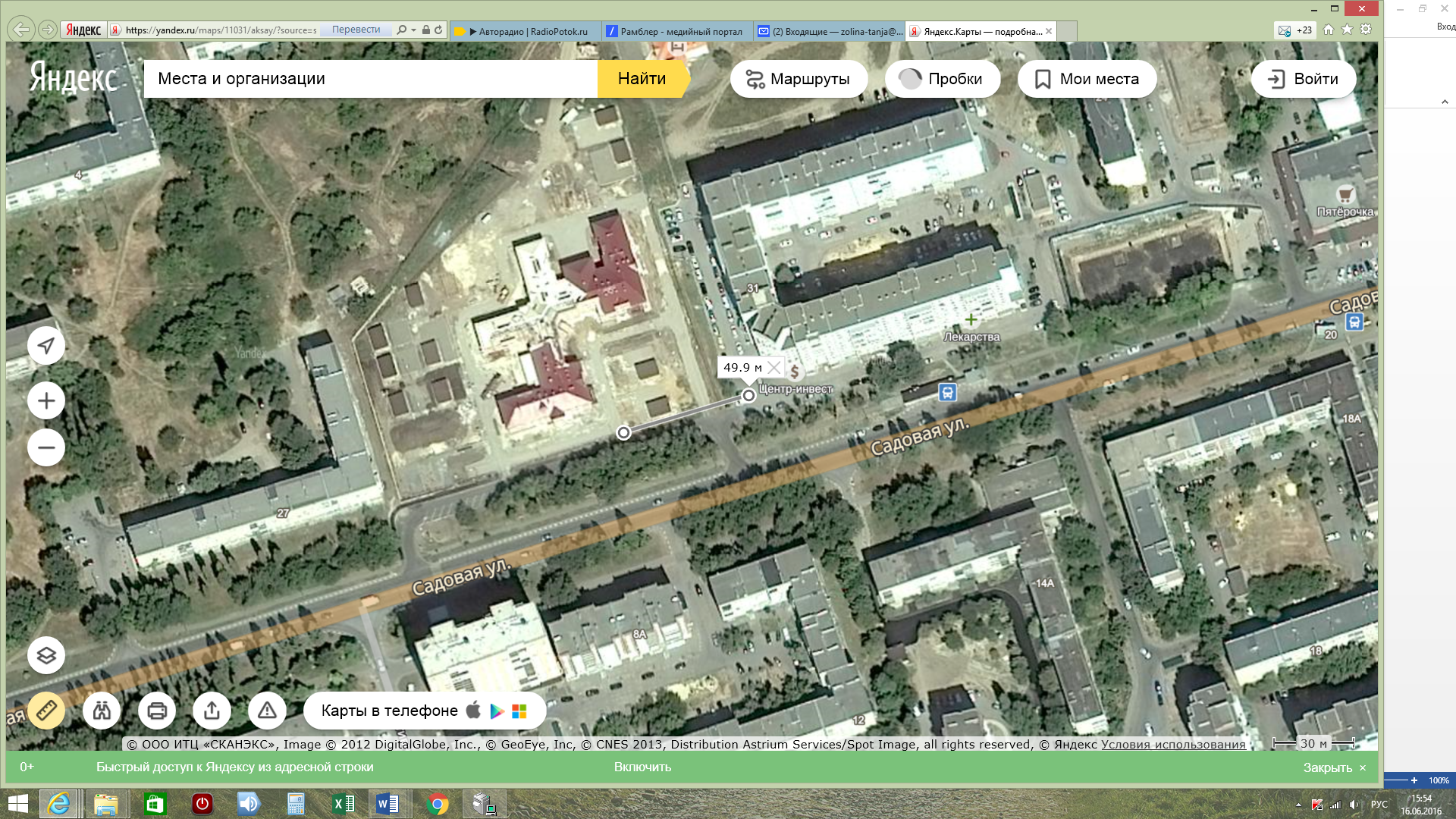 МБДОУ АР детский сад № 4 «Калинка» г.Аксай, ул. Садовая, 29а- меньший радиус – 39 метров, не допускается розничная продажа алкогольной продукции;- больший радиус – 50 метров, не допускается розничная продажа алкогольной продукции при оказании услуг общественного питания. №Наименование объектаАдрес местоположенияОбразовательные организацииОбразовательные организации……МБДОУ АР ДС №4 "Калинка"Ул. Садовая 29а